Suggestions/Comments from others:References to remember:What are 2D and 3D shapes? – Interactive online activity (covers the meaning of the 3 dimensions quite well too, great bridging resource)http://www.bgfl.org/bgfl/custom/resources_ftp/client_ftp/ks2/maths/3d/index.htmhttp://resources.woodlands-junior.kent.sch.uk/maths/shape.htm#Shapes"Squares," Songs About Shapes by StoryBots:https://www.youtube.com/watch?v=jOr2eRBluUsShape lab – interactive resource, online game (but too hard maybe? – lines of symmetry, fractions, etc)http://www.bbc.co.uk/bitesize/ks1/maths/shapes/play/popup.shtmlhttp://resources.woodlands-junior.kent.sch.uk/maths/shape.htm#ShapesRobot colouring sheet + shape dice – game to only colour in the called out shapes, each child take turns to help roll the dice and call out the shape. (An easy version of bingo, without the competitive edge.) Lesson/session feedback from mentor teacherTeaching Context: general description covering number of students, their attentiveness, and physical environment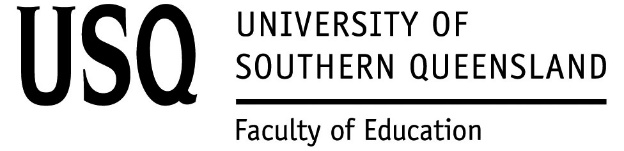   EDC3100 Lesson Planning Template   EDC3100 Lesson Planning Template   EDC3100 Lesson Planning Template   EDC3100 Lesson Planning Template   EDC3100 Lesson Planning Template   EDC3100 Lesson Planning Template Year Level/s:                          Prep/1/2 – Special needs                                                                         Date:         22.10.2015                                    LESSON 5              
Learning area (subject):      Mathematics                                                                                               Duration:          1 hour                                   Year Level/s:                          Prep/1/2 – Special needs                                                                         Date:         22.10.2015                                    LESSON 5              
Learning area (subject):      Mathematics                                                                                               Duration:          1 hour                                   Year Level/s:                          Prep/1/2 – Special needs                                                                         Date:         22.10.2015                                    LESSON 5              
Learning area (subject):      Mathematics                                                                                               Duration:          1 hour                                   Year Level/s:                          Prep/1/2 – Special needs                                                                         Date:         22.10.2015                                    LESSON 5              
Learning area (subject):      Mathematics                                                                                               Duration:          1 hour                                   Year Level/s:                          Prep/1/2 – Special needs                                                                         Date:         22.10.2015                                    LESSON 5              
Learning area (subject):      Mathematics                                                                                               Duration:          1 hour                                   Year Level/s:                          Prep/1/2 – Special needs                                                                         Date:         22.10.2015                                    LESSON 5              
Learning area (subject):      Mathematics                                                                                               Duration:          1 hour                                   Year Level/s:                          Prep/1/2 – Special needs                                                                         Date:         22.10.2015                                    LESSON 5              
Learning area (subject):      Mathematics                                                                                               Duration:          1 hour                                   Year Level/s:                          Prep/1/2 – Special needs                                                                         Date:         22.10.2015                                    LESSON 5              
Learning area (subject):      Mathematics                                                                                               Duration:          1 hour                                   Year Level/s:                          Prep/1/2 – Special needs                                                                         Date:         22.10.2015                                    LESSON 5              
Learning area (subject):      Mathematics                                                                                               Duration:          1 hour                                   What is the learning experience / broad issue / concept / focus of the learning from the unit that this lesson relates to?What is the learning experience / broad issue / concept / focus of the learning from the unit that this lesson relates to?What is the learning experience / broad issue / concept / focus of the learning from the unit that this lesson relates to?What is the learning experience / broad issue / concept / focus of the learning from the unit that this lesson relates to?What is the learning experience / broad issue / concept / focus of the learning from the unit that this lesson relates to?What is the learning experience / broad issue / concept / focus of the learning from the unit that this lesson relates to?What is the learning experience / broad issue / concept / focus of the learning from the unit that this lesson relates to?What is the learning experience / broad issue / concept / focus of the learning from the unit that this lesson relates to?What is the learning experience / broad issue / concept / focus of the learning from the unit that this lesson relates to?Mathematics - Foundation Year - Measurement and Geometry - Shape - ACMMG009Content Description: Sort, describe and name familiar two-dimensional shapes and three-dimensional objects in the environmentElaboration: sorting and describing squares, circles, triangles, rectangles, spheres and cubesMathematics - Year 1 - Measurement and Geometry - Shape - ACMMG022Content Description: Recognise and classify familiar two-dimensional shapes and three-dimensional objects using obvious featuresElaboration: focusing on geometric features and describing shapes and objects using everyday words such as 'corners', 'edges' and 'faces'The broad concept of this lesson is 2-dimensional shapes: recognition & naming of various 2-dimensional shapes, and describing their features.Triangles, circles, ovals, squares & rectanglesPentagons, hexagons & octagonsMathematics - Foundation Year - Measurement and Geometry - Shape - ACMMG009Content Description: Sort, describe and name familiar two-dimensional shapes and three-dimensional objects in the environmentElaboration: sorting and describing squares, circles, triangles, rectangles, spheres and cubesMathematics - Year 1 - Measurement and Geometry - Shape - ACMMG022Content Description: Recognise and classify familiar two-dimensional shapes and three-dimensional objects using obvious featuresElaboration: focusing on geometric features and describing shapes and objects using everyday words such as 'corners', 'edges' and 'faces'The broad concept of this lesson is 2-dimensional shapes: recognition & naming of various 2-dimensional shapes, and describing their features.Triangles, circles, ovals, squares & rectanglesPentagons, hexagons & octagonsMathematics - Foundation Year - Measurement and Geometry - Shape - ACMMG009Content Description: Sort, describe and name familiar two-dimensional shapes and three-dimensional objects in the environmentElaboration: sorting and describing squares, circles, triangles, rectangles, spheres and cubesMathematics - Year 1 - Measurement and Geometry - Shape - ACMMG022Content Description: Recognise and classify familiar two-dimensional shapes and three-dimensional objects using obvious featuresElaboration: focusing on geometric features and describing shapes and objects using everyday words such as 'corners', 'edges' and 'faces'The broad concept of this lesson is 2-dimensional shapes: recognition & naming of various 2-dimensional shapes, and describing their features.Triangles, circles, ovals, squares & rectanglesPentagons, hexagons & octagonsMathematics - Foundation Year - Measurement and Geometry - Shape - ACMMG009Content Description: Sort, describe and name familiar two-dimensional shapes and three-dimensional objects in the environmentElaboration: sorting and describing squares, circles, triangles, rectangles, spheres and cubesMathematics - Year 1 - Measurement and Geometry - Shape - ACMMG022Content Description: Recognise and classify familiar two-dimensional shapes and three-dimensional objects using obvious featuresElaboration: focusing on geometric features and describing shapes and objects using everyday words such as 'corners', 'edges' and 'faces'The broad concept of this lesson is 2-dimensional shapes: recognition & naming of various 2-dimensional shapes, and describing their features.Triangles, circles, ovals, squares & rectanglesPentagons, hexagons & octagonsMathematics - Foundation Year - Measurement and Geometry - Shape - ACMMG009Content Description: Sort, describe and name familiar two-dimensional shapes and three-dimensional objects in the environmentElaboration: sorting and describing squares, circles, triangles, rectangles, spheres and cubesMathematics - Year 1 - Measurement and Geometry - Shape - ACMMG022Content Description: Recognise and classify familiar two-dimensional shapes and three-dimensional objects using obvious featuresElaboration: focusing on geometric features and describing shapes and objects using everyday words such as 'corners', 'edges' and 'faces'The broad concept of this lesson is 2-dimensional shapes: recognition & naming of various 2-dimensional shapes, and describing their features.Triangles, circles, ovals, squares & rectanglesPentagons, hexagons & octagonsMathematics - Foundation Year - Measurement and Geometry - Shape - ACMMG009Content Description: Sort, describe and name familiar two-dimensional shapes and three-dimensional objects in the environmentElaboration: sorting and describing squares, circles, triangles, rectangles, spheres and cubesMathematics - Year 1 - Measurement and Geometry - Shape - ACMMG022Content Description: Recognise and classify familiar two-dimensional shapes and three-dimensional objects using obvious featuresElaboration: focusing on geometric features and describing shapes and objects using everyday words such as 'corners', 'edges' and 'faces'The broad concept of this lesson is 2-dimensional shapes: recognition & naming of various 2-dimensional shapes, and describing their features.Triangles, circles, ovals, squares & rectanglesPentagons, hexagons & octagonsMathematics - Foundation Year - Measurement and Geometry - Shape - ACMMG009Content Description: Sort, describe and name familiar two-dimensional shapes and three-dimensional objects in the environmentElaboration: sorting and describing squares, circles, triangles, rectangles, spheres and cubesMathematics - Year 1 - Measurement and Geometry - Shape - ACMMG022Content Description: Recognise and classify familiar two-dimensional shapes and three-dimensional objects using obvious featuresElaboration: focusing on geometric features and describing shapes and objects using everyday words such as 'corners', 'edges' and 'faces'The broad concept of this lesson is 2-dimensional shapes: recognition & naming of various 2-dimensional shapes, and describing their features.Triangles, circles, ovals, squares & rectanglesPentagons, hexagons & octagonsMathematics - Foundation Year - Measurement and Geometry - Shape - ACMMG009Content Description: Sort, describe and name familiar two-dimensional shapes and three-dimensional objects in the environmentElaboration: sorting and describing squares, circles, triangles, rectangles, spheres and cubesMathematics - Year 1 - Measurement and Geometry - Shape - ACMMG022Content Description: Recognise and classify familiar two-dimensional shapes and three-dimensional objects using obvious featuresElaboration: focusing on geometric features and describing shapes and objects using everyday words such as 'corners', 'edges' and 'faces'The broad concept of this lesson is 2-dimensional shapes: recognition & naming of various 2-dimensional shapes, and describing their features.Triangles, circles, ovals, squares & rectanglesPentagons, hexagons & octagonsMathematics - Foundation Year - Measurement and Geometry - Shape - ACMMG009Content Description: Sort, describe and name familiar two-dimensional shapes and three-dimensional objects in the environmentElaboration: sorting and describing squares, circles, triangles, rectangles, spheres and cubesMathematics - Year 1 - Measurement and Geometry - Shape - ACMMG022Content Description: Recognise and classify familiar two-dimensional shapes and three-dimensional objects using obvious featuresElaboration: focusing on geometric features and describing shapes and objects using everyday words such as 'corners', 'edges' and 'faces'The broad concept of this lesson is 2-dimensional shapes: recognition & naming of various 2-dimensional shapes, and describing their features.Triangles, circles, ovals, squares & rectanglesPentagons, hexagons & octagonsLesson Objective: What specific part of Learning Experience does this lesson aim to develop? A good objective must indicate “Given what, Do what, How well?”Lesson Objective: What specific part of Learning Experience does this lesson aim to develop? A good objective must indicate “Given what, Do what, How well?”Lesson Objective: What specific part of Learning Experience does this lesson aim to develop? A good objective must indicate “Given what, Do what, How well?”Lesson Objective: What specific part of Learning Experience does this lesson aim to develop? A good objective must indicate “Given what, Do what, How well?”Lesson Objective: What specific part of Learning Experience does this lesson aim to develop? A good objective must indicate “Given what, Do what, How well?”Lesson Objective: What specific part of Learning Experience does this lesson aim to develop? A good objective must indicate “Given what, Do what, How well?”Lesson Objective: What specific part of Learning Experience does this lesson aim to develop? A good objective must indicate “Given what, Do what, How well?”Lesson Objective: What specific part of Learning Experience does this lesson aim to develop? A good objective must indicate “Given what, Do what, How well?”Lesson Objective: What specific part of Learning Experience does this lesson aim to develop? A good objective must indicate “Given what, Do what, How well?”General review of two dimensional shapes, before moving on to three-dimensional shapes. General review of two dimensional shapes, before moving on to three-dimensional shapes. General review of two dimensional shapes, before moving on to three-dimensional shapes. General review of two dimensional shapes, before moving on to three-dimensional shapes. General review of two dimensional shapes, before moving on to three-dimensional shapes. General review of two dimensional shapes, before moving on to three-dimensional shapes. General review of two dimensional shapes, before moving on to three-dimensional shapes. General review of two dimensional shapes, before moving on to three-dimensional shapes. General review of two dimensional shapes, before moving on to three-dimensional shapes. Know and Do: By the end of the lesson what knowledge (content and understandings) and skills (processes) do students need to develop?Know and Do: By the end of the lesson what knowledge (content and understandings) and skills (processes) do students need to develop?Know and Do: By the end of the lesson what knowledge (content and understandings) and skills (processes) do students need to develop?Know and Do: By the end of the lesson what knowledge (content and understandings) and skills (processes) do students need to develop?Know and Do: By the end of the lesson what knowledge (content and understandings) and skills (processes) do students need to develop?Know and Do: By the end of the lesson what knowledge (content and understandings) and skills (processes) do students need to develop?Know and Do: By the end of the lesson what knowledge (content and understandings) and skills (processes) do students need to develop?Know and Do: By the end of the lesson what knowledge (content and understandings) and skills (processes) do students need to develop?Know and Do: By the end of the lesson what knowledge (content and understandings) and skills (processes) do students need to develop?Students need to know ...Names of 2D shapesFeatures of 2D shapesStudents need to know ...Names of 2D shapesFeatures of 2D shapesStudents need to know ...Names of 2D shapesFeatures of 2D shapesStudents need to know ...Names of 2D shapesFeatures of 2D shapesStudents need to know ...Names of 2D shapesFeatures of 2D shapesStudents need to be able to ...Name & identify 2D shapes correctly Demonstrate recognition of shapes in everyday objectsStudents need to be able to ...Name & identify 2D shapes correctly Demonstrate recognition of shapes in everyday objectsStudents need to be able to ...Name & identify 2D shapes correctly Demonstrate recognition of shapes in everyday objectsStudents need to be able to ...Name & identify 2D shapes correctly Demonstrate recognition of shapes in everyday objectsEvaluation/Monitoring and Assessment:Evaluation/Monitoring and Assessment:Evaluation/Monitoring and Assessment:Evaluation/Monitoring and Assessment:Evaluation/Monitoring and Assessment:Evaluation/Monitoring and Assessment:Evaluation/Monitoring and Assessment:Evaluation/Monitoring and Assessment:Evaluation/Monitoring and Assessment:Prior Knowledge: (How will I find out what the students know and/or remember?): Review of prior learning, recognition of shape names and pictures, counting the number of sides of each shape.Prior Knowledge: (How will I find out what the students know and/or remember?): Review of prior learning, recognition of shape names and pictures, counting the number of sides of each shape.Formative Assessment: (How will I monitor student understanding along the way?): Checking for correct identification of shapes in verbal question & answer. Checking for correct identification of shapes in verbal question & answer. Correct identification of shapes.Formative Assessment: (How will I monitor student understanding along the way?): Checking for correct identification of shapes in verbal question & answer. Checking for correct identification of shapes in verbal question & answer. Correct identification of shapes.Formative Assessment: (How will I monitor student understanding along the way?): Checking for correct identification of shapes in verbal question & answer. Checking for correct identification of shapes in verbal question & answer. Correct identification of shapes.Formative Assessment: (How will I monitor student understanding along the way?): Checking for correct identification of shapes in verbal question & answer. Checking for correct identification of shapes in verbal question & answer. Correct identification of shapes.Summative Assessment: (How will I provide concrete evidence of student learning?):Completion of ‘Robot bingo’ worksheet activities, with correct identification of shapes. Summative Assessment: (How will I provide concrete evidence of student learning?):Completion of ‘Robot bingo’ worksheet activities, with correct identification of shapes. Summative Assessment: (How will I provide concrete evidence of student learning?):Completion of ‘Robot bingo’ worksheet activities, with correct identification of shapes. Resources needed:Smart Board, whiteboard, whiteboard markers, laptop, internet access for online activities, worksheets, cardboard 6-sided dice,Carpet shapes. Smart Board, whiteboard, whiteboard markers, laptop, internet access for online activities, worksheets, cardboard 6-sided dice,Carpet shapes. Smart Board, whiteboard, whiteboard markers, laptop, internet access for online activities, worksheets, cardboard 6-sided dice,Carpet shapes. Smart Board, whiteboard, whiteboard markers, laptop, internet access for online activities, worksheets, cardboard 6-sided dice,Carpet shapes. Smart Board, whiteboard, whiteboard markers, laptop, internet access for online activities, worksheets, cardboard 6-sided dice,Carpet shapes. Smart Board, whiteboard, whiteboard markers, laptop, internet access for online activities, worksheets, cardboard 6-sided dice,Carpet shapes. Smart Board, whiteboard, whiteboard markers, laptop, internet access for online activities, worksheets, cardboard 6-sided dice,Carpet shapes. Smart Board, whiteboard, whiteboard markers, laptop, internet access for online activities, worksheets, cardboard 6-sided dice,Carpet shapes. Teaching Strategies and Learning Steps                                                 What to say                       Organisation/Resources       Individualising learningTeaching Strategies and Learning Steps                                                 What to say                       Organisation/Resources       Individualising learningTeaching Strategies and Learning Steps                                                 What to say                       Organisation/Resources       Individualising learningTeaching Strategies and Learning Steps                                                 What to say                       Organisation/Resources       Individualising learningTeaching Strategies and Learning Steps                                                 What to say                       Organisation/Resources       Individualising learningTeaching Strategies and Learning Steps                                                 What to say                       Organisation/Resources       Individualising learningTeaching Strategies and Learning Steps                                                 What to say                       Organisation/Resources       Individualising learningTeaching Strategies and Learning Steps                                                 What to say                       Organisation/Resources       Individualising learningTeaching Strategies and Learning Steps                                                 What to say                       Organisation/Resources       Individualising learningIntroduction: Key learnings and how they will be achieved (Consider strategies, relevance, individual/group work, clarify student understandings of task, etc.)  
WALT – We are learning to identify squares, as one of our 2D shapes. WILF – Correct identification of 4-equally-sided shapes as squares. Also looking for careful watching & listening, and polite taking of turns. TIB – Squares are important shapes that we use a lot, and we sometimes get them confused with other shapes such as rectangles.Introduction: Key learnings and how they will be achieved (Consider strategies, relevance, individual/group work, clarify student understandings of task, etc.)  
WALT – We are learning to identify squares, as one of our 2D shapes. WILF – Correct identification of 4-equally-sided shapes as squares. Also looking for careful watching & listening, and polite taking of turns. TIB – Squares are important shapes that we use a lot, and we sometimes get them confused with other shapes such as rectangles.Introduction: Key learnings and how they will be achieved (Consider strategies, relevance, individual/group work, clarify student understandings of task, etc.)  
WALT – We are learning to identify squares, as one of our 2D shapes. WILF – Correct identification of 4-equally-sided shapes as squares. Also looking for careful watching & listening, and polite taking of turns. TIB – Squares are important shapes that we use a lot, and we sometimes get them confused with other shapes such as rectangles.Introduction: Key learnings and how they will be achieved (Consider strategies, relevance, individual/group work, clarify student understandings of task, etc.)  
WALT – We are learning to identify squares, as one of our 2D shapes. WILF – Correct identification of 4-equally-sided shapes as squares. Also looking for careful watching & listening, and polite taking of turns. TIB – Squares are important shapes that we use a lot, and we sometimes get them confused with other shapes such as rectangles.Introduction: Key learnings and how they will be achieved (Consider strategies, relevance, individual/group work, clarify student understandings of task, etc.)  
WALT – We are learning to identify squares, as one of our 2D shapes. WILF – Correct identification of 4-equally-sided shapes as squares. Also looking for careful watching & listening, and polite taking of turns. TIB – Squares are important shapes that we use a lot, and we sometimes get them confused with other shapes such as rectangles.Introduction: Key learnings and how they will be achieved (Consider strategies, relevance, individual/group work, clarify student understandings of task, etc.)  
WALT – We are learning to identify squares, as one of our 2D shapes. WILF – Correct identification of 4-equally-sided shapes as squares. Also looking for careful watching & listening, and polite taking of turns. TIB – Squares are important shapes that we use a lot, and we sometimes get them confused with other shapes such as rectangles.Introduction: Key learnings and how they will be achieved (Consider strategies, relevance, individual/group work, clarify student understandings of task, etc.)  
WALT – We are learning to identify squares, as one of our 2D shapes. WILF – Correct identification of 4-equally-sided shapes as squares. Also looking for careful watching & listening, and polite taking of turns. TIB – Squares are important shapes that we use a lot, and we sometimes get them confused with other shapes such as rectangles.Introduction: Key learnings and how they will be achieved (Consider strategies, relevance, individual/group work, clarify student understandings of task, etc.)  
WALT – We are learning to identify squares, as one of our 2D shapes. WILF – Correct identification of 4-equally-sided shapes as squares. Also looking for careful watching & listening, and polite taking of turns. TIB – Squares are important shapes that we use a lot, and we sometimes get them confused with other shapes such as rectangles.Introduction: Key learnings and how they will be achieved (Consider strategies, relevance, individual/group work, clarify student understandings of task, etc.)  
WALT – We are learning to identify squares, as one of our 2D shapes. WILF – Correct identification of 4-equally-sided shapes as squares. Also looking for careful watching & listening, and polite taking of turns. TIB – Squares are important shapes that we use a lot, and we sometimes get them confused with other shapes such as rectangles.Time Allocation:  10 minutesTime Allocation:  10 minutesTime Allocation:  10 minutesTime Allocation:  10 minutesTeachers will:Teachers will:Teachers will:Teachers will:Teachers will:Students will:ICT activity:Participate in calming activity (for after swimming): Go Noodle - Maximo
https://www.gonoodle.com/channels/maximo
Alternative manual activity:
Review 2D shapes – names, no. of sides, no. of angles :  Verbal Q&A prompted with concrete objects –   
  shape blocks in a bag – students to pull out one each, and 
  identify them to the rest of the class. Review some of the useful and well-known objects represented by shapes from previous lesson. Assist teacher to make a list of these objects on the whiteboard.Students will:ICT activity:Participate in calming activity (for after swimming): Go Noodle - Maximo
https://www.gonoodle.com/channels/maximo
Alternative manual activity:
Review 2D shapes – names, no. of sides, no. of angles :  Verbal Q&A prompted with concrete objects –   
  shape blocks in a bag – students to pull out one each, and 
  identify them to the rest of the class. Review some of the useful and well-known objects represented by shapes from previous lesson. Assist teacher to make a list of these objects on the whiteboard.Students will:ICT activity:Participate in calming activity (for after swimming): Go Noodle - Maximo
https://www.gonoodle.com/channels/maximo
Alternative manual activity:
Review 2D shapes – names, no. of sides, no. of angles :  Verbal Q&A prompted with concrete objects –   
  shape blocks in a bag – students to pull out one each, and 
  identify them to the rest of the class. Review some of the useful and well-known objects represented by shapes from previous lesson. Assist teacher to make a list of these objects on the whiteboard.Students will:ICT activity:Participate in calming activity (for after swimming): Go Noodle - Maximo
https://www.gonoodle.com/channels/maximo
Alternative manual activity:
Review 2D shapes – names, no. of sides, no. of angles :  Verbal Q&A prompted with concrete objects –   
  shape blocks in a bag – students to pull out one each, and 
  identify them to the rest of the class. Review some of the useful and well-known objects represented by shapes from previous lesson. Assist teacher to make a list of these objects on the whiteboard.What key messages will I convey? The correct way to identify squaresWhat strategies will I use to do this?Verbal question & answer – 
“How many sides does this block have?” 
“Which shape has 3 sides?” etc. Repeat the definition of ‘polygons’ and use the polygon sheet. Review as many as possible of the useful and well-known objects viewed in previous lessons.What key messages will I convey? The correct way to identify squaresWhat strategies will I use to do this?Verbal question & answer – 
“How many sides does this block have?” 
“Which shape has 3 sides?” etc. Repeat the definition of ‘polygons’ and use the polygon sheet. Review as many as possible of the useful and well-known objects viewed in previous lessons.What key messages will I convey? The correct way to identify squaresWhat strategies will I use to do this?Verbal question & answer – 
“How many sides does this block have?” 
“Which shape has 3 sides?” etc. Repeat the definition of ‘polygons’ and use the polygon sheet. Review as many as possible of the useful and well-known objects viewed in previous lessons.What resources do I need?Go Noodle - Maximo
https://www.gonoodle.com/channels/maximoCloth bag with shape blocks insideLaptop with internet accessInteractive whiteboard.Whiteboard and markers.Teacher Aides, support staff.How can I make adjustments to meet individual student needs?Rest breaks with movement or exercise activities to refocus attention.A3 worksheets for Angus, Cody & NoahTeacher Aides to assist these students 1-on-1, and other students as needed. Signed & visual elements for Noah; physical assistance for Angus & Cody.Audio and visual elements to reinforce learning, and focus attention of visual learners. Lesson Body: - step by step outline of learning experience sequence (Consider HOTS tasks, monitoring understandings, provision and use of resources, general student responsibilities etc.)    Lesson Body: - step by step outline of learning experience sequence (Consider HOTS tasks, monitoring understandings, provision and use of resources, general student responsibilities etc.)    Lesson Body: - step by step outline of learning experience sequence (Consider HOTS tasks, monitoring understandings, provision and use of resources, general student responsibilities etc.)    Lesson Body: - step by step outline of learning experience sequence (Consider HOTS tasks, monitoring understandings, provision and use of resources, general student responsibilities etc.)    Lesson Body: - step by step outline of learning experience sequence (Consider HOTS tasks, monitoring understandings, provision and use of resources, general student responsibilities etc.)    Lesson Body: - step by step outline of learning experience sequence (Consider HOTS tasks, monitoring understandings, provision and use of resources, general student responsibilities etc.)    Lesson Body: - step by step outline of learning experience sequence (Consider HOTS tasks, monitoring understandings, provision and use of resources, general student responsibilities etc.)    Lesson Body: - step by step outline of learning experience sequence (Consider HOTS tasks, monitoring understandings, provision and use of resources, general student responsibilities etc.)    Lesson Body: - step by step outline of learning experience sequence (Consider HOTS tasks, monitoring understandings, provision and use of resources, general student responsibilities etc.)    Time Allocation: 40 minsTime Allocation: 40 minsTime Allocation: 40 minsTime Allocation: 40 minsTeachers will:Teachers will:Teachers will:Teachers will:Teachers will:Students will :Participate in workstation rotations, 10 mins each; 
all based on 2D-shape content from previous lessons. [ICT, visual, logical] Participate in online activity: Shape lab – interactive resource, online game
http://www.bbc.co.uk/bitesize/ks1/maths/shapes/play/popup.shtml
With teacher/aide assistance, students will take turns to choose correct shapes in game to create robotic creatures.
[Fine-motor, kinesthetic] Playdough fine motor activity: with playdough and popsicle sticks, students get to be the Shapeshifter, and create a triangle followed by increasingly complex shapes as seen in the story, The Greedy Triangle. 
[Verbal linguistic, kinesthetic] Robot bingo: using a 6-sided large die (of soft foam) and a Robot worksheet, students will roll the die, call out the shape rolled, and then name and colour the chosen shape on their robot worksheet. 
[Bodily kinesthetic] (optional, depending on staff available to monitor activity) With large carpet shaped tiles spread out on the floor (inside or outside) students can play either ‘Simon Says’, or ‘What’s the Time Mr Wolf?’, adapted to the 2D-shapes, which the students will step on. Students will :Participate in workstation rotations, 10 mins each; 
all based on 2D-shape content from previous lessons. [ICT, visual, logical] Participate in online activity: Shape lab – interactive resource, online game
http://www.bbc.co.uk/bitesize/ks1/maths/shapes/play/popup.shtml
With teacher/aide assistance, students will take turns to choose correct shapes in game to create robotic creatures.
[Fine-motor, kinesthetic] Playdough fine motor activity: with playdough and popsicle sticks, students get to be the Shapeshifter, and create a triangle followed by increasingly complex shapes as seen in the story, The Greedy Triangle. 
[Verbal linguistic, kinesthetic] Robot bingo: using a 6-sided large die (of soft foam) and a Robot worksheet, students will roll the die, call out the shape rolled, and then name and colour the chosen shape on their robot worksheet. 
[Bodily kinesthetic] (optional, depending on staff available to monitor activity) With large carpet shaped tiles spread out on the floor (inside or outside) students can play either ‘Simon Says’, or ‘What’s the Time Mr Wolf?’, adapted to the 2D-shapes, which the students will step on. Students will :Participate in workstation rotations, 10 mins each; 
all based on 2D-shape content from previous lessons. [ICT, visual, logical] Participate in online activity: Shape lab – interactive resource, online game
http://www.bbc.co.uk/bitesize/ks1/maths/shapes/play/popup.shtml
With teacher/aide assistance, students will take turns to choose correct shapes in game to create robotic creatures.
[Fine-motor, kinesthetic] Playdough fine motor activity: with playdough and popsicle sticks, students get to be the Shapeshifter, and create a triangle followed by increasingly complex shapes as seen in the story, The Greedy Triangle. 
[Verbal linguistic, kinesthetic] Robot bingo: using a 6-sided large die (of soft foam) and a Robot worksheet, students will roll the die, call out the shape rolled, and then name and colour the chosen shape on their robot worksheet. 
[Bodily kinesthetic] (optional, depending on staff available to monitor activity) With large carpet shaped tiles spread out on the floor (inside or outside) students can play either ‘Simon Says’, or ‘What’s the Time Mr Wolf?’, adapted to the 2D-shapes, which the students will step on. Students will :Participate in workstation rotations, 10 mins each; 
all based on 2D-shape content from previous lessons. [ICT, visual, logical] Participate in online activity: Shape lab – interactive resource, online game
http://www.bbc.co.uk/bitesize/ks1/maths/shapes/play/popup.shtml
With teacher/aide assistance, students will take turns to choose correct shapes in game to create robotic creatures.
[Fine-motor, kinesthetic] Playdough fine motor activity: with playdough and popsicle sticks, students get to be the Shapeshifter, and create a triangle followed by increasingly complex shapes as seen in the story, The Greedy Triangle. 
[Verbal linguistic, kinesthetic] Robot bingo: using a 6-sided large die (of soft foam) and a Robot worksheet, students will roll the die, call out the shape rolled, and then name and colour the chosen shape on their robot worksheet. 
[Bodily kinesthetic] (optional, depending on staff available to monitor activity) With large carpet shaped tiles spread out on the floor (inside or outside) students can play either ‘Simon Says’, or ‘What’s the Time Mr Wolf?’, adapted to the 2D-shapes, which the students will step on. What strategies will I use to facilitate, guide and enable students to achieve the learning?Introduce the lesson as being something different, and demonstrate each of the workstations, will clear instructions on how to perform each activity. Specify the amount for each group to spend on each activity, and which students will be in each group. (12 students? = 3 per group, 
10-15 mins per workstation?)Encouraging shared participation of students, with taking turns to perform activities.Students may need prompting and assistance, or reminders to what each shape is.Watch students for non-engagement, fidgeting, talking during transitions. Correct as necessary.Use Terrific Tickets as rewards for positive behavior, turn-taking, etc, watch C to reward;  adjacent reinforcement for negative behavior; X’s on whiteboard as warnings for J.What strategies will I use to facilitate, guide and enable students to achieve the learning?Introduce the lesson as being something different, and demonstrate each of the workstations, will clear instructions on how to perform each activity. Specify the amount for each group to spend on each activity, and which students will be in each group. (12 students? = 3 per group, 
10-15 mins per workstation?)Encouraging shared participation of students, with taking turns to perform activities.Students may need prompting and assistance, or reminders to what each shape is.Watch students for non-engagement, fidgeting, talking during transitions. Correct as necessary.Use Terrific Tickets as rewards for positive behavior, turn-taking, etc, watch C to reward;  adjacent reinforcement for negative behavior; X’s on whiteboard as warnings for J.What strategies will I use to facilitate, guide and enable students to achieve the learning?Introduce the lesson as being something different, and demonstrate each of the workstations, will clear instructions on how to perform each activity. Specify the amount for each group to spend on each activity, and which students will be in each group. (12 students? = 3 per group, 
10-15 mins per workstation?)Encouraging shared participation of students, with taking turns to perform activities.Students may need prompting and assistance, or reminders to what each shape is.Watch students for non-engagement, fidgeting, talking during transitions. Correct as necessary.Use Terrific Tickets as rewards for positive behavior, turn-taking, etc, watch C to reward;  adjacent reinforcement for negative behavior; X’s on whiteboard as warnings for J.What resources do I need?Shape lab – interactive resource, online game
http://www.bbc.co.uk/bitesize/ks1/maths/shapes/play/popup.shtmlLaptop with internet access.Interactive whiteboard.Whiteboard and markers.Teacher Aides!Worksheets: Shape Rolling Robot:
9 x A4, 3 xA3.6-sided large dice.Carpet shapes.  
Playdough, popsicle sticks.How will I know if students are achieving the learning objective/s?Check for correct identification of shape name, and matching details to pictures on games and worksheet. Also check for understanding and personal connection to everyday objects as representing 2D shapes.Participation in ‘Shape Lab’ to be documented and collected as evidence of learning. Completed ‘Robot Bingo’ worksheet to be collected as evidence of learning. Teacher to scribe names of shapes for students if needed.Conclusion: Reviewing learning/Summarising/Articulating where to next (Strategies to capture learning that occurred and move thinking forward.)Conclusion: Reviewing learning/Summarising/Articulating where to next (Strategies to capture learning that occurred and move thinking forward.)Conclusion: Reviewing learning/Summarising/Articulating where to next (Strategies to capture learning that occurred and move thinking forward.)Conclusion: Reviewing learning/Summarising/Articulating where to next (Strategies to capture learning that occurred and move thinking forward.)Conclusion: Reviewing learning/Summarising/Articulating where to next (Strategies to capture learning that occurred and move thinking forward.)Conclusion: Reviewing learning/Summarising/Articulating where to next (Strategies to capture learning that occurred and move thinking forward.)Conclusion: Reviewing learning/Summarising/Articulating where to next (Strategies to capture learning that occurred and move thinking forward.)Conclusion: Reviewing learning/Summarising/Articulating where to next (Strategies to capture learning that occurred and move thinking forward.)Conclusion: Reviewing learning/Summarising/Articulating where to next (Strategies to capture learning that occurred and move thinking forward.)Time Allocation: 10 minutesTime Allocation: 10 minutesTime Allocation: 10 minutesTime Allocation: 10 minutesTeachers will:Teachers will:Teachers will:Teachers will:Teachers will:Students will:Watch & listen to Youtube music clip or story – "Squares," Songs About Shapes by StoryBots:
https://www.youtube.com/watch?v=jOr2eRBluUs“The Greedy Triangle”
https://www.youtube.com/watch?v=kPuI4XyyZUEFreestyle play with playdough. Students will:Watch & listen to Youtube music clip or story – "Squares," Songs About Shapes by StoryBots:
https://www.youtube.com/watch?v=jOr2eRBluUs“The Greedy Triangle”
https://www.youtube.com/watch?v=kPuI4XyyZUEFreestyle play with playdough. Students will:Watch & listen to Youtube music clip or story – "Squares," Songs About Shapes by StoryBots:
https://www.youtube.com/watch?v=jOr2eRBluUs“The Greedy Triangle”
https://www.youtube.com/watch?v=kPuI4XyyZUEFreestyle play with playdough. Students will:Watch & listen to Youtube music clip or story – "Squares," Songs About Shapes by StoryBots:
https://www.youtube.com/watch?v=jOr2eRBluUs“The Greedy Triangle”
https://www.youtube.com/watch?v=kPuI4XyyZUEFreestyle play with playdough. How will I help students to synthesise learnings?Checking for (and assisting with) correct identification of 2D shapes, both on the dice and their worksheets.Non-competitive activity – all students should hopefully finish together, and have fun. How will I help students to synthesise learnings?Checking for (and assisting with) correct identification of 2D shapes, both on the dice and their worksheets.Non-competitive activity – all students should hopefully finish together, and have fun. How will I help students to synthesise learnings?Checking for (and assisting with) correct identification of 2D shapes, both on the dice and their worksheets.Non-competitive activity – all students should hopefully finish together, and have fun. What plans are in place for those who finish early?Youtube warm-down video, either Storybots – Squares, or The Greedy Triangle. Freestyle play with playdough, creating shapes of choice.What about those who need more time?Teacher aides and teacher can assist with one-on-one to finish task. Reflection and Adjustments Reflection and Adjustments Did students learn what they were supposed to? How could this lesson be improved for next time?(Self-evaluation of learning experience outcomes)Yes – students participated & engaged well, understood & enjoyed the activities, especially being mostly physical activities.They translated the lesson content into the activities well, recognizing & naming shapes, & relating to real-world use.Change of routine was accepted well, especially with tired students after swimming lesson. (If I was to teach this lesson again what would I change and why?)Prepare room/workstations earlier.Include teacher aides in planning more.Plan teams of students better ahead, to minimise emotional outbursts or conflicts. Monitor groups more closely, or have more staff in each.What’s next? How were authoritative pedagogies supported?(Points to inform subsequent lesson)Use physical/tactile activities where possible to engage this group.  (e.g. Productive Pedagogies, Bloom’s Taxonomies, Habits of Mind)Bloom’s Taxonomy – LOTS: understand, remember, applyExplicit teaching – I do – modelled We do – with teacher aidesYou do – extra turnsMultiple Intelligences – physical, visual, mathematical/logical.Pre-service Teacher: Suzanne UsherDate: 22.10.2015School:Subject: Maths - rotationsMentor teacher: B. A. C. Class Observed: 
SEU – Prep/1Style of lesson  expository  group work  inquiry  laboratory  supervised study  prac outdoor  otherSpecial Features of the LessonRotations focused around shapes at P/1 level.Rotations focused around shapes at P/1 level.Rotations focused around shapes at P/1 level.DimensionDescriptorsCommentsSubject KnowledgeRUA  Ad        G       VGdemonstrates knowledge and understanding of the subject matterunderstands key conceptsPreparationRUA  Ad        G       VGNB: RUA = requires urgent attentionAd = adequateG = GoodVG = Very Goodeffective preparationobjectives clearly articulatedability to design effective learning sequencesimagination and variety of approaches and use of resourcesotherNeeded to set up system before the lesson started.Forward planning. InteractionRUA   Ad      G       VGable to develop rapport with studentsshows confidence in front of a classCommunicationRUA    Ad       G       VGuses effective communication skills in classroom effective use of own physical resources (especially voice and gesture)clarity of instructions, questions, and explanationsable to offer sound advice and guide effective learningPresentationRUA    Ad     G       VGappropriate teaching strategiesappropriate introductory and closure techniqueseffective use of explanation, questioning, reinforcementsatisfactory pacing of lessonable to engage students in the learning processClassroom Management- Organising students for learningRUA  Ad        G       VGmaintains awareness and control over the whole groupeffective use of a variety of materialsable to modify planned events as need for more effective teachingclarity of directions and guidelinesmonitor and superviseable to design environment and activity to engage student learningother General Comments: Principle of lesson was good, good choice of rotations.Just needed more time to setup before lesson started. Need to monitor the other groups, keep an eye on what’s happening – if it looks like it’s going south, then change.General Comments: Principle of lesson was good, good choice of rotations.Just needed more time to setup before lesson started. Need to monitor the other groups, keep an eye on what’s happening – if it looks like it’s going south, then change.General Comments: Principle of lesson was good, good choice of rotations.Just needed more time to setup before lesson started. Need to monitor the other groups, keep an eye on what’s happening – if it looks like it’s going south, then change.